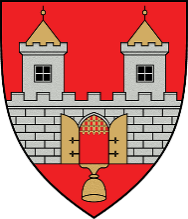 Potřebný počet podpisů na peticíchMěstský úřad Týn nad Vltavou dle § 21 odst. 4 zákona 491/2001 Sb., o volbách do zastupitelstev obcí zveřejňuje informaci o potřebném množství podpisů na petici, podporující kandidaturu nezávislého kandidáta a sdružení nezávislých kandidátů pro volby do zastupitelstev obcí, které se budou konat ve dnech 23.9. a 24.9. 2022.MTNVES02595773MTNVES02595773Městský úřad Týn nad Vltavouodbor vnitřních věcíČíslo jednací:MÚT/09983/2022Spisová značka:Vaše značka:Vyřizuje:Ing. Jana HavlíkováTelefon:385772221e-mail:	jana.havlikova@tnv.czDatum:29. června 2022POVÉŘENÝ OBECNÍ ÚŘADREGISTRAČNÍ ÚŘADOBECPočet podpisů pro nezávislého kandidátaPočet podpisů pro sdružení nezávislých kandidátůTýn nad VltavouTýn nad VltavouBečice68Týn nad VltavouTýn nad VltavouČenkov u Bechyně45Týn nad VltavouTýn nad VltavouDobšice79Týn nad VltavouTýn nad VltavouDolní Bukovsko67118Týn nad VltavouTýn nad VltavouDražíč1319Týn nad VltavouTýn nad VltavouHartmanice1014Týn nad VltavouTýn nad VltavouHorní Kněžeklady68Týn nad VltavouTýn nad VltavouHosty912Týn nad VltavouTýn nad VltavouChrášťany3052Týn nad VltavouTýn nad VltavouModrá Hůrka68Týn nad VltavouTýn nad VltavouTemelín3560Týn nad VltavouTýn nad VltavouTýn nad Vltavou235547Týn nad VltavouTýn nad VltavouVšemyslice4578Týn nad VltavouTýn nad VltavouŽimutice2544Ing. Jana Havlíková vedoucí odboru vnitřních věcíotisk úředního razítka